português – dom quixote – interpretação de texto  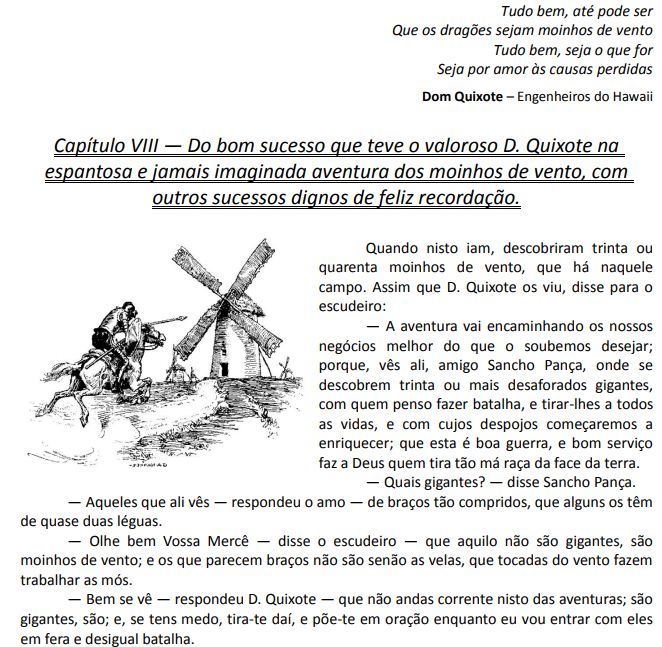 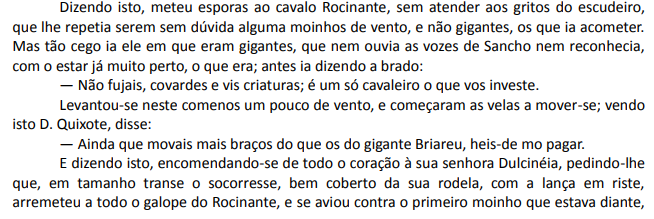 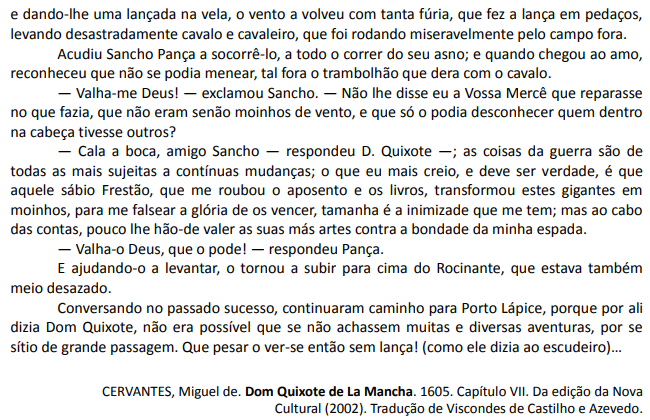 Quais são os personagens que participam do trecho que você acabou de ler? Analisando o texto e de acordo com sua opinião, descreva detalhadamente como você acha que seja cada um desses personagens: aparência, personalidade, idade.O que Dom Quixote via no lugar dos moinhos de vento? Justifique sua resposta utilizando elementos do texto. Conte com riqueza de detalhes, utilizando as próprias palavras, o que aconteceu quando Dom Quixote se lançou contra o primeiro moinho de vento. Dom Quixote reconhece que os moinhos não eram gigantes? Cite um trecho do texto que comprove sua resposta. Leia:“ — Valha-me Deus! — exclamou Sancho. — Não lhe disse eu a Vossa Mercê que reparasse no que fazia, que não eram senão moinhos de vento, e que só o podia desconhecer quem dentro na cabeça tivesse outros?”Explique: o que Sancho Pança quis dizer com essa fala?Façam um resumo sobre o capítulo lido. Utilizem, entre 5 e 10 linhas para essa produção. 